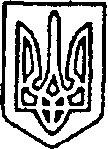 УКРАЇНАПОКРОВСЬКА  РАЙОННА РАДА  ДОНЕЦЬКОЇ ОБЛАСТІ                             Р І Ш Е Н Н Явід 24.12.2020 №VIII/3-3м.ПокровськПро затвердження розпоряджень головирайдержадміністрації	Керуючись статтею 43 Закону України «Про місцеве самоврядування в Україні», пунктом13 рішення районної ради від 10.12.2019 №VII/34-5 «Про районний бюджет на 2020 рік», районна рада ВИРІШИЛА:Затвердити розпорядження голови Покровської районної державної адміністрації:- від 22.12.2020 №291  «Про перерозподіл коштів районного бюджету».Голова ради                                                                  Ю.В.КЛЮЧКА